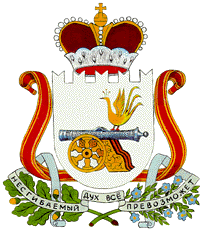 АДМИНИСТРАЦИЯАЛЕКСАНДРОВСКОГО СЕЛЬСКОГО ПОСЕЛЕНИЯМОНАСТЫРЩИНСКОГО РАЙОНА СМОЛЕНСКОЙ ОБЛАСТИП О С Т А Н О В Л Е Н И Еот   27 февраля 2015 года          № 7 Об утверждении  профессиональных квалификационных групп профессий рабочих Администрации Александровского сельского поселения   Монастырщинского района  Смоленской областиВ соответствии с постановлением Администрации Смоленской области от 24.09.2008 № 517 «О введении новых систем оплаты труда работников областных государственных учреждений»Администрация Александровского сельского поселения Монастырщинского района Смоленской области п о с т а н о в л я е т:      1. Утвердить следующие профессиональные квалификационные группы профессий рабочих Администрации  Александровского сельского поселения Монастырщинского района  Смоленской области:     2. Настоящее постановление   распространяет свое действие на правоотношения, возникшие с 1 января 2015 года.Глава муниципального образованияАлександровского сельского поселенияМонастырщинского районаСмоленской области                                                                     Т.Г.Ковалева№ п/пНаименование профессиональной квалификационной группыКвалификационный уровеньНаименование профессии1Общеотраслевые профессии рабочих первого уровняI квалификационный уровеньСторож, уборщик служебных помещений, истопник2Общеотраслевые профессии рабочих второго уровня I квалификационный уровеньВодитель